Vesielämä.fiSäilytä kaikki tuotteet lasten ulottumattomissa AnnostusAllastilavuuden laskentaPituus x *leveys x *syvyys x *1000 = tilavuus litroina.VINKKI: Kun täytät altaan ensimmäisen kerran, merkitse ylös vesimittarilukema ennen altaan täyttöä ja sen jälkeen. Näin saat tietoosi altaan tilavuuden.Noudata aina pakkauksessa olevia annosteluohjeita. Liuota aine mielellään ämpärilliseen vettä, jotta se jakautuu tasaisesti.Annostelupullon käyttö:1.	 Ravista pulloa hyvin.2.	 Avaa pienen säiliön päällä oleva turvakorkki puristamalla korkin sormilovia ja kiertämällä vastapäivään. Murra sinetti varovasti.3.	 Pidä pulloa pystysuorassa asennossa ja paina sivuilta varovasti, kunnes sisäisessä mitassa on haluttu määrä. Ylimääräinen neste valuu takaisin.4. Annostelu on tasaisempaa, jos sekoitat aineen pieneen määrään vettä ja käytät esim. kastelukannua tuotteen levittämiseen altaaseen.5. Säilytä tuotetta mielellään pimeässä, viileässä ja kuivassa paikassa.Anti ParasitPuutarha-altaan loiset elävät usein kalan nahassa, kiduksissa tai evissä. Loisia esiintyy myös tavallisissa järvissä ja muissa vesistöissä, mikä on aivan luonnollista. Suurena erona on kuitenkin se, että altaassa on kaloja paljon tiheämmässä, mikä lisää kalojen altistumista loistartunnoille. Myös huono vedenlaatu altistaa kalat stressille, joka on riskitekijä. Stressaantunut kala sairastuu paljon herkemmin kuin biologisesti hyvin tasapainoisessa altaassa elävä kala. Loistartunnat ovat hyvin yleisiä, kun lämpötila- ja pH-vaihtelut ovat suuria ja nitriitti-/nitraattipitoisuus on liian korkea. Muita syitä voivat olla hapenpuute tai altaaseen lisätyt uudet kalat. Noin 80 prosentissa kalasairauksista alkuperäinen syy on loistartunta, joka puolestaan johtaa bakteeri- ja sieni-infektioihin. Useimpien loisten elinkaari on n. 5 päivää.Käytä Anti Parasitia, kun:- kalan ruumiissa on n. 0,2 - 1 mm:n kokoisia valkoisia pilkkuja (valkopilkkutauti).- kalassa on hyvin pieniä pilkkuja, joiden koko on 0,2 - 0,4 mm (samettitauti). 
- kala hankaa itseään kiviä, pohjaa tai kasveja vasten. 
- kalalla pysyttelee syvällä altaan reunaa vasten. - kala oleilee pinnalla ja vaikuttaa veltolta (kidusloiset).
- kala on paksun limakerroksen peitossa.Jos tartunta on edennyt pitkälle, siirrä kala erilliseen astiaan ja annostele sille lääkettä kerran päivässä 5 vuorokauden ajan. HUOM. Ei koske sampea ja esimerkiksi kultasäynävää, jotka ovat erittäin herkkiä lääkkeille. Lääkehoidon ohella veteen on suositeltavaa lisätä samanaikaisesti Aqua Interiör -suolaa n. 0,3 %:n pitoisuutena. Tämä lievittää kalojen stressiä. 250 ml / 2250 litraa allasvettä.Anti SvampKalojen sieni-infektiot ovat usein sekundäärisiä sairauksia, joiden taustalla ovat loiset ja bakteerit. Sienet iskevät kuolleisiin kudoksiin ja kalojen limakerrokseen. Sienten kasvu voi olla räjähdysmäistä, kun veden lämpötila nousee. Keväisin onkin usein havaittavissa, että kalan pieniin haavoihin voi syntyä pahoja sieni-infektioita veden lämpötilan noustessa. Kuten mainittiin, sienet elävät usein kalan limakerroksessa. Kyseessä on yleensä sekundäärinen infektio kalalla, joka on joutunut loisten hyökkäyksen kohteeksi. Kala erittää tällöin limaa, jota sienet käyttävät ravinnokseen.Käytä Anti Svampia, kun:- kala erittää paljon limaa ja vaikuttaa hyvin veltolta. - kalaa peittää pumpulimainen valkoinen tai kellertävä kerros. Peite voi toisinaan olla myös vihreä siihen takertuneen keijulevän johdosta.- kalan suussa on valkoista pumpulimaista peitettä (suurutto). 
- evät, varsinkin selkä- ja pyrstöevät ovat repaleiset ja peitteiset.Jos kala on altistunut pahalle infektiolle, kalaa voidaan pitää erillisessä astiassa ja antaa sille lääkettä kerran päivässä 5 vuorokauden ajan. HUOM. Ei koske sampea ja esimerkiksi kultasäynävää, jotka ovat erittäin herkkiä lääkkeille. Lääkehoidon ohella veteen on suositeltavaa lisätä samanaikaisesti Aqua Interiör -suolaa n. 0,3 %:n pitoisuutena. Tämä lievittää kalojen stressiä.Anti BakterieKäytä, kun:- kalalla on reikämäisiä haavaumia ja valkoinen/ruskehtava peite ja sen evät ovat supussa. Kidukset ovat normaalisti vaaleanpunaiset ja kauniin viuhkamaiset. Sammella on kuitenkin tummanpunaiset kidukset. - kalalla on turvonnut ruumis ja pullistuneet silmät ja sen evät ovat nousseet pystyyn (vesipöhö).
Jos sairaus edistynyt pitkälle, lopeta kala, koska nesteen kertyminen sisäelimiin ei yleensä enää lakkaa.- kalassa on punertavia tai verestäviä laikkuja. Anti Bakterie torjuu tehokkaasti reikätautia, kidusruttoa ja vesipöhöä.TÄRKEÄÄ. Anti Bakterien käyttö on mahdollista kahtena kuurina, jolloin toinen hoitokuuri suoritetaan 4 päivän kuluttua.Lääkehoidon ohella veteen on suositeltavaa lisätä samanaikaisesti Aqua Interiör -suolaa n. 0,3 %:n pitoisuutena. Tämä lievittää kalojen stressiä.Kaloja koskevia yleisneuvojaPidä mielessä, että kalat kasvavat, niin allasta ei asuteta liikaa. Nyrkkisääntönä pidetään, että sopiva määrä kaloja on n. 50 cm/1000 litraa vettä. Kun perustat uutta lampea, siihen olisi hyvä lisätä mahdollisimman pian pari kalaa, jotta altaaseen muodostuu mahdollisimman nopeasti oikeanlainen bakteerikanta. Ruoki kaloja aluksi säästeliäästi. Kun altaan biologinen tasapaino on vakiintunut, voit lisätä ruokintaa. Käytä vain tunnettujen toimittajien rehuja. Lopeta kalojen ruokkiminen, kun veden lämpötila on laskenut n. 8 asteeseen. Ruoki kaloja energiarehulla keväisin/syksyisin.Suodattimet ja pumput ovat toinen tärkeä osa hyvin toimivaa allasta. Pidä uusia kaloja aina hetken aikaa karanteenissa ennen altaaseen päästämistä. Uudet kalat, samoin kuin jo altaassasi olevat kalat, ovat vastustuskykyisiä erilaisille sairauksille. Ne voivat tartuttaa myös toisiaan itse sairastumatta. Lisätietoja löydät verkkosivulta www.aquainterior.se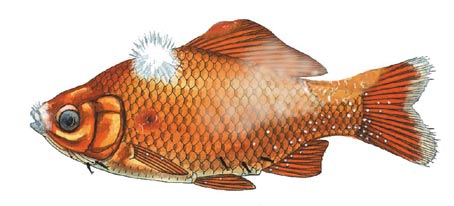 